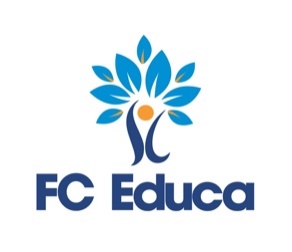 FORMAÇÃO DO PREÇO DE VENDA NA INDÚSTRIAObjetivo: Apresentar aos participantes, de forma 100% prática, o desenvolvimento e construção da estrutura do custo real de fabricação dos produtos; a formação do preço final ideal de venda; a margem de contribuição necessária para gerar lucros; o ponto de equilíbrio por produto. Capacitar a detectar os produtos que geram prejuízo e/ou lucro e o que fazer para melhorar o rendimento. Capacitar a fazer análise crítica da venda mensal, produto a produto. Desenvolver um projeto completo de estruturação de custos de um produtoPúblico-Alvo: Profissionais atrelados a cálculos de estruturas e preço final de venda de produtos fabricados e vendidos, formadores do preço final de venda, analistas de custos produtivos, empresários, gerentes de produção, gerentes de custos do produto, gerentes de vendas, gestores produtivos, contadores, financeiros, pessoas interessadas nesta área e profissionais que desejam reciclagem.Conteúdo Programático:Métodos de CusteioPrática da  Margem contribuição e Custo hora;Prática do Conceito do custo P P (margem de contribuição em conjunto com custo hora);Margem de Contribuição (primeiro P)Margem de contribuição da empresa e custo fixo, como apurar;Margem de contribuição por produto, como apurar;Ponto de equilíbrio da Margem de contribuição no DRE;Calculo do preço de venda pela margem contribuição;Exercícios e análise do custo pela margem nos produtos;Soluções na gestão quando do prejuízo na margem contribuição;Porque e como diminuir a margem necessária da empresa;Entender que o método por margem sozinho, poderá não gerar lucros.CONSTRUÇÃO DE UMA EMPRESA MODELOMapa por Centro de Custo (segundo P)Desenvolvimento de uma empresa modelo completo no Mapa de Custo;Determinar os Centros de Custo ( Adm + Ind. + Dir);Definindo e construindo parâmetros (área, Kws, horas produtivas);Definindo e construindo o imobilizado e depreciação;Definindo e construindo folha de pagamento + encargos;Definindo e construindo benefícios da folha de pagamento;Definindo e construindo despesas de rateio pelo parâmetro;Como definir as despesas do custo fixo (pelo balanço, pelo relatório desp. geral);Definindo e construindo despesas Adm + Indiretas + Diretas;Entendimento do porque despesa adm. (índice adm.), fora do custo direto hora;Definindo e construindo as despesas e índice Administrativo;Definindo tipos de rateio do custo indireto no direto;Definindo o custo hora por centro de custo direto da empresa modelo;Definindo a margem de contribuição da empresa modelo;Definindo o índice administrativo da empresa modelo;Conhecendo a importância do custo hora;Exercício e análise de estrutura de produtos com custo hora;Soluções na gestão quando do prejuízo no custo hora;Porque e como diminuir o custo do centro por custo hora (custo fixo).Formação do Custo do Material e M.O. ExternaParâmetros de compras de material produtivo; (Icms, pis , cofins , frete...);Construindo o custo dos materiais e terceiros externo produtivo;Definindo a aplicação dos materiais e terceiros nos produtos;Exercícios de construção do custo de materiais.Formação do Custo de ProduçãoFormação do custo de produtos individuais da empresa modelo ( 10 produtos);Cálculo da matéria prima dos produtos individuais, embalagens, terceiros;Cálculo do custo de Mão de Obra interna dos produtos individuais;Calculo do custo hora e estrutura de produção;Gestão de fabricação. Análise e prática;Cálculo do custo total de produção e unitários do custo de produção por produto.Cálculo do Preço Final de VendaCalculo dos 10 produtos da empresa modelo;Definindo o Mark Up necessário;Aplicando o índice Adm;Como encontrar o valor da margem de contribuição por produto;O lucro apostado no Mark Up não é lucro, saiba por que;Como calcular o valor mínimo a ser vendido por margem de contribuição/por custo hora;Definir qual melhor preço de venda (por margem ou por custo hora?);OBS: A definição é por produto.  Método P P;Definir o valor real de lucro por produto e como detectar;Entender como analisar produtos fabricados P P  ou  Mix;Entender porque o P P traz lucro certo e o Mix toma do lucro;Simular o preço de venda com variáveis diversas de lucro.Análise da ProduçãoAnalisando a produção mensal e por produtos.Resolvendo pontos negativos na produção, solucionando o alto custo da produção;Resolvendo nova margem de contribuição, como?;Resolvendo novo custo hora, como?;Exercício e simulações com novos parâmetros de produção;Analisando as simulações e buscando soluções (em equipe).Análise das Vendas MensaisConstruindo o mapa de análise de lucro por produtos;Construindo mapa de produtos ( MP, Embal. ;Terc; MO; Encarg; Lucro;Margem, P P);Analisando pontos negativos e prejuízos. O que fazer? ;Simulando e analisando: vendido pela margem/custo hora/mínimo da margem. Qual Resultado?;Estudando soluções para rentabilidade negativa.Análise de uma Empresa com Prejuízo, (Como fazer gerar Lucro)Apresentação pelo professor do resultado e como fazer para gerar LUCRO.Obs: Trazer calculadora simples.  TRAZER SEU COMPUTADOR PARA TREINAMENTOMinistrante: Siegmund Beulke -  Possui 27 anos de experiência na área de custos: Formado em Contabilidade; Consultor de custos, auditor, palestrante, programador de Excel, analista PCP, analista de logística de produção. Implantou ISO 9001, Programa 5Ss, CCQ em diversas empresas. Foi consultor de custos estruturais e preço final de venda em centenas de empresas em SP, MG e SC.A FC Educa reserva-se no direito de realizar o curso somente após alcançar o número mínimo de alunos para a confirmação.O conteúdo deste curso é de autoria e inteira responsabilidade do instrutor.Consulte-nos sobre os cursos “in company” e outros de seu interesse.APRESENTAÇÃO CARGA HORÁRIADATAS E HORÁRIOINVESTIMENTO16 horasCONSULTAR                  Das 8h30min às 17h30minCONSULTAROPÇÕES DE PAGAMENTOCONTATO COMERCIALBoleto bancário  ou Cartão de crédito R. Dona Francisca, 364 - Centro  Joinville SCwww.fceduca.com.brfalecom@fceduca.com.br 47 3422-2200 47 99241-4456 